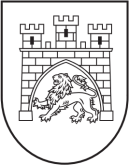   Львівська міська радаДепартамент гуманітарної політикиУправління освітиВідділ освіти Галицького та  Франківського районів                 СЕРЕДНЯ ЗАГАЛЬНООСВІТНЯ ШКОЛА І-ІІІ СТУПЕНІВ                  № 51 ім. Івана Франка з поглибленим вивченням англійської мови м. Львова                           79018‚ м. Львів‚ вул. Скісна, 1; тел.  238-34-58‚ факс 238-34-58,  szsh51@ukr.net28.11.2017р. № 582                                                                                                                                 Начальнику відділу освітиГалицького та Франківського районівп.Л.ВасютіДиректор школи                                     Л.Костюк№з/пНазва закладу освіти, адреса, телефонАдреса офіційного сайту закладу освітиП.І.Б. керівника та заступника керівникаВакансії (предмет)Навантаження (кількість годин, ставок)1СЗШ № 51 ім.І.Франка з поглибленим вивченям англійської мови school51lviv.ucoz.uaДиректор школи - Костюк Любов Ярославівна. Заступник з НВР - Гладун Ірина  ВолодимирівнаСоціальний педагог0,5 ставки